Announcements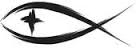 Meetings & EventsTuesday, August 11th												Stewardship 3pmTuesday, August 11th												Trustees 7pmWednesday, August 12th											Elders 7pmThursday, August 13th												Endowment 7pmTHE RETURN OF HYMNALS	You should have picked up a hymnal as well as a bulletin today as you entered the sanctuary.  We are attempting to return to a more normal form of worship by following the liturgy and singing the hymns from the hymnal.  When you leave today, PLEASE LEAVE THE HYMNAL IN THE PEW.  This will allow the elders to know which pews were used during worship.  They will remove the hymnals as they sanitize the pews before the next service.  Members will be using other hymnals at the second service.WOULD YOU BE WILLING TO READ THE LESSONS?	We are also going to begin having members read the weekly Scripture lessons from the lectern as was done in the past.  If you have read previously, would you still be willing to read now?  If you haven’t read previously, would you like to do so?  We could always use more people.  You can come to either service to read.  You don’t need to be at both services.  Please let Scott know so we can get this started again.STEWARDSHIP CORNERMatt. 14:30 – “But when he saw the wind, he was afraid, and beginning to sink he cried out, ‘Lord, save me.’ ”  The world really is a scary place – natural disasters, disease, terrorism, and a hundred other things.  But where do we place our hope, our trust, and our vision?  Where do we look for aid and comfort?  When Peter’s eyes were on the Lord, he had confidence.  When he turned to look at his problems and took his eyes off the Lord, he fell apart.  Sometimes God’s call to support the work of His Church with our offerings makes us nervous.  But put your eyes back on your Lord, trust Him, follow His Word, and all will be well.ACOLYTES FOR WORSHIP	Pastor will begin contacting all of our youth from 5th grade through high school to get an acolyte list for worship.  It’s not hard to do and will give the youth a specific task to assist with Sunday worship.  Pastor will be holding a short acolyte training session between the services on Sunday, August 16th.  Please either stay late after the 9:00am service or come early to the 10:30am service so the training can be done by everyone.MEMORIAL FOR KAREN BRANDTHelmi SchimkeSERVING THIS MONTH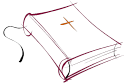 Greeters: Not at This TimeAltar Guild: Joan MalmgrenSERVING TODAY						SERVING NEXT WEEK 8/16/2020Pastor:  Rev. Jacob Sherry				Pastor:  Rev. Jacob SherryElder:  Jim Poellet							Elder:  Dennis WickstromAccomp: Sue Johnson						Accomp:  Natalie FiskReader:  Pastor								Reader:  PastorATTENDANCE: 7/26/2020WORSHIP: 67		BIBLE STUDY: Not at This TimeFIRST FRUITS TRACKER WEEK ENDING:  7/26/2020Offering Receipts:		$1,430.00		YTD Budget Receipts:	$81,560.64Weekly Budget Needs:	$2,692.30		YTD Budget Needs:		$80,769.00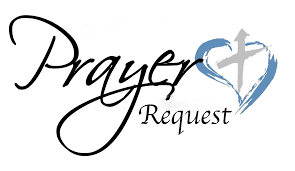 Special PrayersMorris Armbruster				Jill Hoseler (Cancer)				Shirley PoelletKaydence Devenport			Margaret Meachum				Barbara PotterDylan Gladding					Gerald Meister					Steve SchimkeGayle Harthun (Cancer)		Rita Merkey						Rev. Jeff Walsh (Cancer)																				Sandy WingPrayers for Our MilitaryAndrew Burch, Jr., grandson of John & Loree Sprawka.Mark Granzotto with U.S. Navy in Bahrain, grandson of Rita MerkeyColonel Joel Briske serving in Washington D.C. son of the late Bonnie HarnishArmy Major Riley Morgan Kennedy, stationed in Washington, DC, George & Margaret Punches’ grand-nieceSteve & Carol Sprawka, son & daughter-in-law of John & Loree SprawkaDerek Sprawka, grandson of John & Loree SprawkaCody Stefanick, nephew to Janette & Fred MayIan Nelson, nephew of Jack and Pebbla NelsonTyge Nelson & family, nephew of Jack and Pebbla NelsonLt. Tim Brandt at Uniformed Services University, Bethesda, MD, son of Bruce & Debbie BrandtIf you wish to add someone’s name, please call or e-mail the church office.When someone’s name is placed on prayer lists,his or her name will remain until instructed to remove it.  Thank you!The Mission of Trinity Onekama Is To SERVE          For even the Son of Man did not come to be servedbut to serve and to give his life as a ransom for many.          
                                                                       Mark 10:45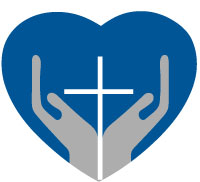 		S haring Jesus’s truth		E quipping for life		R eaching Out		V aluing each other		E vangelizing all agesMission StatementThe mission of Trinity Onekama is to SERVEFor even the Son of Man did not come to be served, but to serve, and to give his life as a ransom for many.           Mark 10:45S haring Jesus’  ruthE quipping for lifeR eaching OutV aluing each otherE vangelizing all ageCHURCH INFORMATIONChurch Office:  (231) 889-4429   Website:  www.trinityonekama.orgE-mail:  trinityonekama@sbcglobal.netAddress:  P.O. Box 119, 5471 Fairview Street, Onekama, MI 49675Adult Bible Study: Sunday @ 9:15 am (year round)Worship:  Sunday @ 10:30 am  The Lord’s Supper:  Celebrated 2nd & 4th SundaysPastoral Hours: Wednesday and Friday  8:30am – NoonPastor Phone: 231-655-2680   Pastor Email: trinityonekama@gmail.comCopyright licensing covered under CCLI #2802932